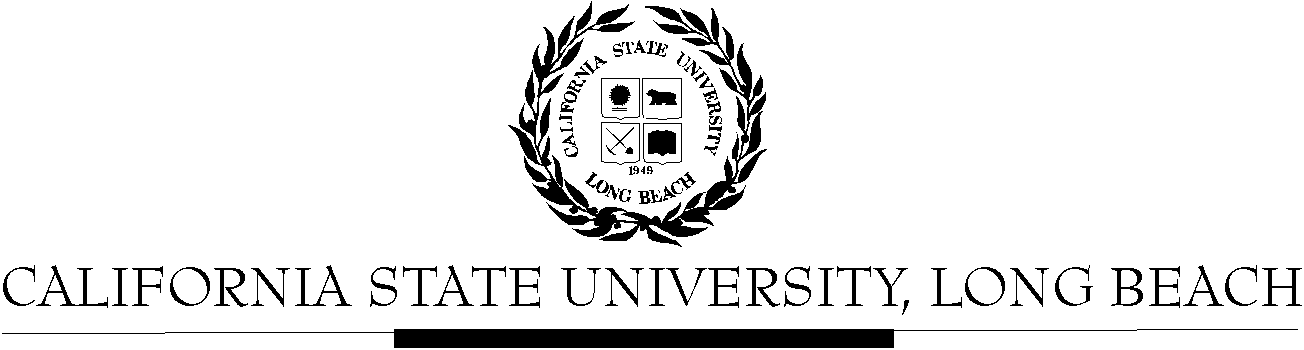 General Education Governing CommitteeAgendaNovember 14, 20162:00pm – 4:00pm – Office of the President Conference Room, BH-302Please notify a member of the GEGC Executive Committee (Danny.Paskin@csulb.edu, Grace.Reynolds@csulb.edu Ruth.Piker@csulb.edu or Vanessa.Red@csulb.edu) if you are unable to attend.Call to OrderApproval of AgendaApproval of Minutes: GEGC Minutes from 10-24-16 posted on BeachBoardAnnouncementsItems still tabled:CHLS 100: Introduction to Chicano & Latino StudiesIST/WGSS 339: Global FeminismsCHLS 345: Latino/a Leadership in STEMEDEC 200: Introduction to Early Childhood EducationCurrent BusinessTo be Untabled: NoneNew Discussion Items:Quick discussion regarding Academic Senate RetreatCOMM 300: Survey Rhetorical TheoryPosted on BeachBoard/GE Course Proposals Fall 2016Existing to General EducationRequest for Decertification from Explorations: PhilosophyPHIL 101: The Meaning of LifePosted on BeachBoard/GE Course Proposals Fall 2016New to General EducationRequest for Explorations: Humanities/Philosophy, and for Lifelong Learning & Self-DevelopmentAMST 142: Race and HollywoodPosted on BeachBoard/GE Course Proposals Fall 2016New to General EducationRequest for Explorations: The Arts, and Human DiversityAMST 152: Surfing and American CulturePosted on BeachBoard/GE Course Proposals Fall 2016New to General EducationRequest for Explorations: Social Sciences & CitizenshipHIST 420: Israel: History, Peoples and CulturesPosted on BeachBoard/GE Course Proposals Fall 2016New to General EducationRequest for Explorations: Social Sciences & Citizenship, and Capstone: InterdisciplinaryHIST 465: Seeing Latin AmericaPosted on BeachBoard/GE Course Proposals Fall 2016New to General EducationRequest for Explorations: The Arts, and Capstone: Writing IntensiveDESN 367: History and Theory of ArchitecturePosted on BeachBoard/GE Course Proposals Fall 2016New to General EducationRequest for Explorations: Other Humanities, and Explorations: Social Sciences & CitizenshipASAM 332: Korean American ExperiencePosted on BeachBoard/GE Course Proposals Fall 2016New to General EducationRequest for Explorations: Lifelong Learning & Self-DevelopmentFuture Business: The following classes must be revised and resubmitted due to key issues, but will probably be soon reviewed by GEGC: AMST 419, ANTH 478, ASAM 330, ASAM 331, ASAM 334, ASAM 352, ASAM 353, GERM 397AdjournmentFuture Agenda/Discussion Items